(51) МПК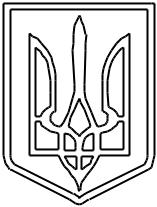 B07B 13/04 (2006.01)МІНІСТЕРСТВО ОСВІТИІ НАУКИ УКРАЇНИДЕРЖАВНИЙ ДЕПАРТАМЕНТ ІНТЕЛЕКТУАЛЬНОЇ ВЛАСНОСТІОПИСДО ПАТЕНТУНА КОРИСНУ МОДЕЛЬвидається підвідповідальністьвласникапатентуУСТАНОВКА ДЛЯ КАЛІБРУВАННЯ ПОСІВНОГО МАТЕРІАЛУ ПЛОДОВИХ КІСТОЧКОВИХ КУЛЬТУР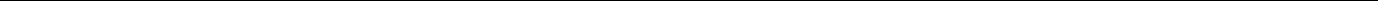 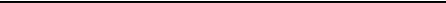 Корисна модель відноситься до сільського го-сподарства і може бути використана у садівництві,саме у плодовому розсадницьтві для калібру-вання насіння подових культур.Як прототип обрана насіннєочисна машина CM - 0,15 (Техническое описание и инструкция по эксплуатации /Машиностроительный завод опыт-ных конструкций ВИМ. - М., 1985. - 27 с), що вклю-чає прийомний бункер, вібраційний живильник, решітний стан з очисниками отворів решіт, привод решітного стану, пульт керування, раму, електрод-вигун.До недоліків прототипу можна віднести габа-ритність конструкції, відсутність механізмів регу-лювання амплітуди коливань і кута нахилу решіт, що необхідно при встановленні оптимальних па-раметрів калібрування, а також не забезпечує якість процесу калібрування посівного матеріалу плодових кісточкових культур.основу корисної моделі поставлена задача: удосконалити конструкцію установки для калібру-вання посівного матеріалу шляхом встановлення вала з механізмом регулювання, металевих стійок,також спрощення конструктивних елементів, що дозволить значно підвищити якість посівного ма-теріалу плодових кісточкових культур, а саме роз-ділення насіння на фракції.Поставлена задача вирішується тим, що в установці для калібрування посівного матеріалу плодових кісточкових культур, що включає раму, решітну частину з очисниками отворів решіт, при-вод та приймальники, згідно з корисною моделлю, встановлено вал, на якому розташовано механізм регулювання амплітуди коливань решітної частини та встановлені дві передні та дві задні металеві стійки, які шарнірно з'єднані з рамою і решітною частиною, причому на задніх металевих стійках виконано паз з мітками, а в якості керування робо-тою установки використовується перетворювач частоти.Механізм регулювання встановлений на валу забезпечує плавне регулювання амплітуди коли-вань від 0 до 10 мм. Чотири металеві стійки, які шарнірно з'єднані з рамою і решітною частиною забезпечують плавність коливань при відносно великому куті нахилу. Конструкція двох задніх сті-йок забезпечує плавне регулювання кута нахилу решітної частини від 0 до 12 град. Для спрощення конструкції в якості керування роботою установки використовується перетворювач частоти НІТАСHI Х200 - 002 SFEF, який забезпечує плавне регулю-вання частоти коливань від 10 до 50 Гц.Використання установки для калібрування по-сівного матеріалу плодових кісточкових культур в плодовому розсадницьтві дозволить використову-вати точний посів, впровадити безпересадкову технологію вирощування саджанців плодових кіс-точкових культур, підвищити якість посадкового матеріалу, зменшити витрати праці, та знизити собівартість вирощування саджанців плодових кісточкових культур на 15-20 %.5480976ся крізь отвори і через жолоб 20 потрапляє до лот-ка 11. Очищення отворів відбувається за допомо-гою стрибаючих кульок 17.Калібрування посівного матеріалу плодових кі-сточкових культур на установці для калібруваннявідбувається при певних режимах (табл.)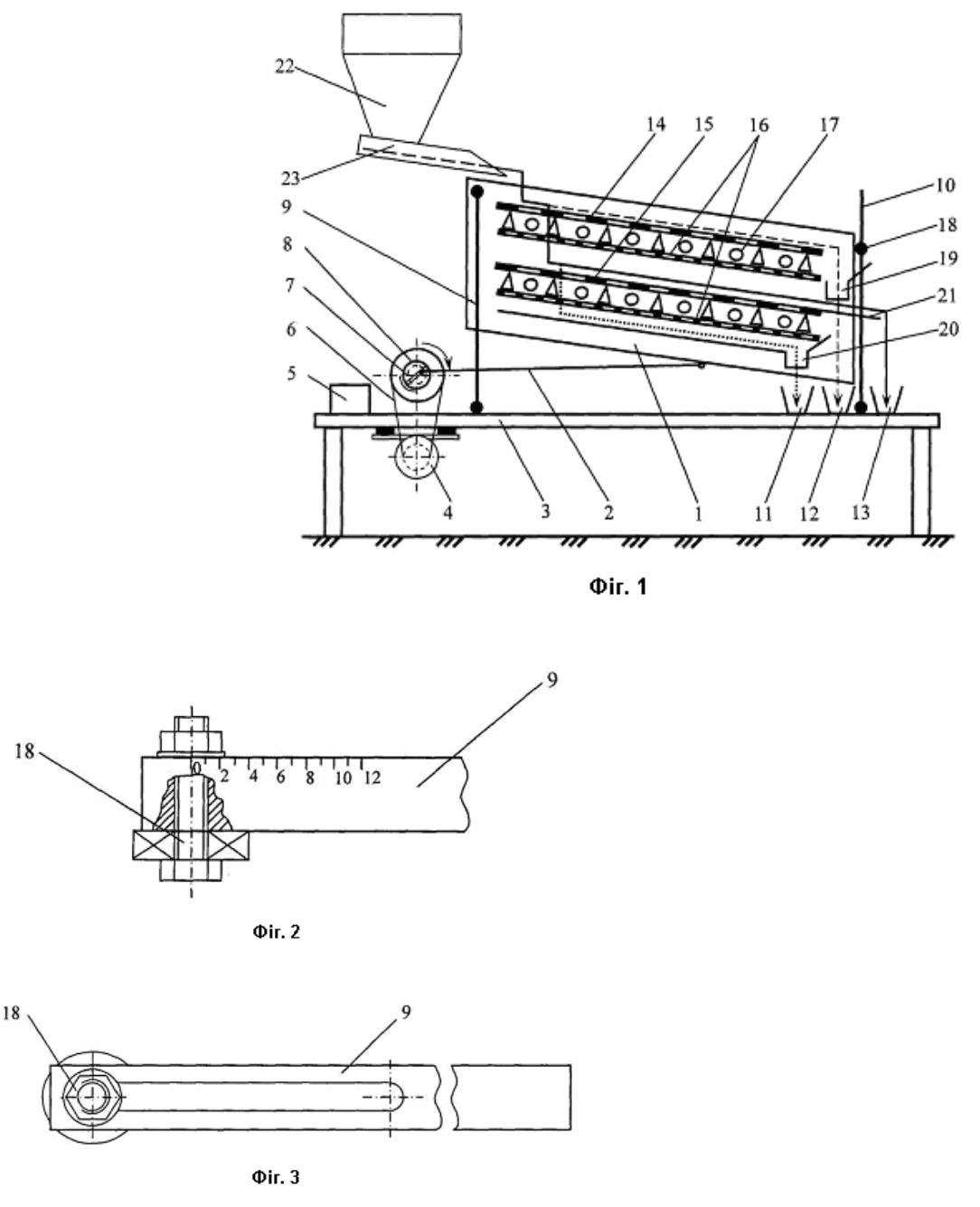 При розподілені на фракції за шириною насін-ня вишні, черешні, абрикоса, аличі і мигдалю різ-ниця у виході фракцій складає 3-5 %. Що свідчить про якісне протікання процесу.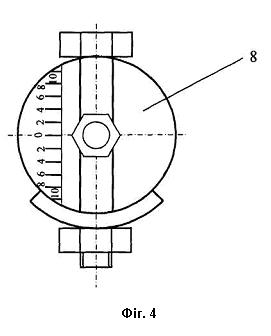 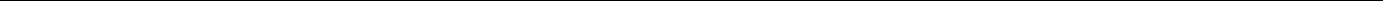 Комп’ютерна верстка Д. Шеверун	Підписне	Тираж 26 прим.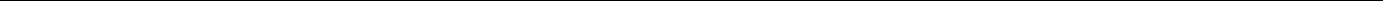 Міністерство освіти і науки УкраїниДержавний департамент інтелектуальної власності, вул. Урицького, 45, м. Київ, МСП, 03680, Україна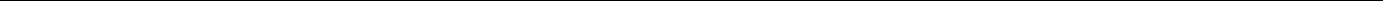 ДП “Український інститут промислової власності”, вул. Глазунова, 1, м. Київ – 42, 01601УКРАЇНА(19) UA(11) 48097(13) U12(21) u200908583(21) u200908583раму, решітну частину з очисниками отворів решіт,(22)14.08.2009привод та приймачі, яка відрізняється тим,  що(24)10.03.2010встановлено вал, на якому розташовано механізм(46)10.03.2010, Бюл.№ 5, 2010 р.регулювання амплітуди коливань решітної частини(72)КАРАЄВ  ОЛЕКСАНДР  ГНАТОВИЧ,  БОНДА-та встановлені дві передні та дві задні металевіРЕНКО ЛАРИСА ЮРІЇВНАРЕНКО ЛАРИСА ЮРІЇВНАстійки, які шарнірно з'єднані з рамою і решітною(73)ІНСТИТУТ  ЗРОШУВАНОГО  САДІВНИЦТВАчастиною,  причому  на  задніх  металевих  стійкахІМ. М.Ф. СИДОРЕНКА УААНІМ. М.Ф. СИДОРЕНКА УААНвиконано паз з мітками, а як керування роботою(57)Установка для калібрування посівного матері-установки використовується перетворювач часто-алуплодових  кісточкових  культур,  що  включаєти.(19) UA   (11) 48097   (13) U3480974Технічна суть та принцип роботи запропоно-Технічна суть та принцип роботи запропоно-Технічна суть та принцип роботи запропоно-Технічна суть та принцип роботи запропоно-рини. В середину рамки вставлені подовжні і по-рини. В середину рамки вставлені подовжні і по-рини. В середину рамки вставлені подовжні і по-рини. В середину рамки вставлені подовжні і по-рини. В середину рамки вставлені подовжні і по-ваного пристрою пояснюються кресленням.ваного пристрою пояснюються кресленням.ваного пристрою пояснюються кресленням.ваного пристрою пояснюються кресленням.перечні перегородки таким чином, що утворюютьперечні перегородки таким чином, що утворюютьперечні перегородки таким чином, що утворюютьперечні перегородки таким чином, що утворюютьперечні перегородки таким чином, що утворюютьНа фіг. 1 наведена конструктивно - технологіч-На фіг. 1 наведена конструктивно - технологіч-На фіг. 1 наведена конструктивно - технологіч-На фіг. 1 наведена конструктивно - технологіч-шість осередків розміром 206x125 мм. У кожномушість осередків розміром 206x125 мм. У кожномушість осередків розміром 206x125 мм. У кожномушість осередків розміром 206x125 мм. У кожномушість осередків розміром 206x125 мм. У кожномуна  схема  установки  для  калібрування  посівногона  схема  установки  для  калібрування  посівногона  схема  установки  для  калібрування  посівногона  схема  установки  для  калібрування  посівногоосередку  знаходиться  по  чотири-п'ять  гумовихосередку  знаходиться  по  чотири-п'ять  гумовихосередку  знаходиться  по  чотири-п'ять  гумовихосередку  знаходиться  по  чотири-п'ять  гумовихосередку  знаходиться  по  чотири-п'ять  гумовихматеріалу плодових кісточкових культур;матеріалу плодових кісточкових культур;матеріалу плодових кісточкових культур;кульок 17, які в процесі роботи машини здійсню-кульок 17, які в процесі роботи машини здійсню-кульок 17, які в процесі роботи машини здійсню-кульок 17, які в процесі роботи машини здійсню-кульок 17, які в процесі роботи машини здійсню-на Фіг. 2 і 3 - механізм регулювання кута нахи-на Фіг. 2 і 3 - механізм регулювання кута нахи-на Фіг. 2 і 3 - механізм регулювання кута нахи-на Фіг. 2 і 3 - механізм регулювання кута нахи-ють періодичний рух між решетом і прутками. Ре-ють періодичний рух між решетом і прутками. Ре-ють періодичний рух між решетом і прутками. Ре-ють періодичний рух між решетом і прутками. Ре-ють періодичний рух між решетом і прутками. Ре-лу решітної частини;лу решітної частини;гулярні  удари  кульок  по  нижній  частині  решетагулярні  удари  кульок  по  нижній  частині  решетагулярні  удари  кульок  по  нижній  частині  решетагулярні  удари  кульок  по  нижній  частині  решетагулярні  удари  кульок  по  нижній  частині  решетана  Фіг.  4  -  механізм  регулювання  амплітудина  Фіг.  4  -  механізм  регулювання  амплітудина  Фіг.  4  -  механізм  регулювання  амплітудина  Фіг.  4  -  механізм  регулювання  амплітудивибивають  застрягле насіння  з отворів.  Решітнавибивають  застрягле насіння  з отворів.  Решітнавибивають  застрягле насіння  з отворів.  Решітнавибивають  застрягле насіння  з отворів.  Решітнавибивають  застрягле насіння  з отворів.  Решітнаколивань.частина монтується на передні 9 і задні 10 мета-частина монтується на передні 9 і задні 10 мета-частина монтується на передні 9 і задні 10 мета-частина монтується на передні 9 і задні 10 мета-частина монтується на передні 9 і задні 10 мета-Запропонована  установка  для  калібруванняЗапропонована  установка  для  калібруванняЗапропонована  установка  для  калібруванняЗапропонована  установка  для  калібруваннялеві стійки, які шарнірно опираються на раму. Налеві стійки, які шарнірно опираються на раму. Налеві стійки, які шарнірно опираються на раму. Налеві стійки, які шарнірно опираються на раму. Налеві стійки, які шарнірно опираються на раму. Напосівного матеріалу плодових кісточкових культурпосівного матеріалу плодових кісточкових культурпосівного матеріалу плодових кісточкових культурпосівного матеріалу плодових кісточкових культурдвох задніх стійках 10 знаходиться механізм регу-двох задніх стійках 10 знаходиться механізм регу-двох задніх стійках 10 знаходиться механізм регу-двох задніх стійках 10 знаходиться механізм регу-двох задніх стійках 10 знаходиться механізм регу-складається з решітної частини 1, шатуна 2, рамискладається з решітної частини 1, шатуна 2, рамискладається з решітної частини 1, шатуна 2, рамискладається з решітної частини 1, шатуна 2, рамилювання  кута  нахилу  18  решіт  ,  який  дозволяєлювання  кута  нахилу  18  решіт  ,  який  дозволяєлювання  кута  нахилу  18  решіт  ,  який  дозволяєлювання  кута  нахилу  18  решіт  ,  який  дозволяєлювання  кута  нахилу  18  решіт  ,  який  дозволяє3, електродвигуна змінного струму 4, перетворю-3, електродвигуна змінного струму 4, перетворю-3, електродвигуна змінного струму 4, перетворю-3, електродвигуна змінного струму 4, перетворю-плавно змінювати значення в межах від 0 до 12плавно змінювати значення в межах від 0 до 12плавно змінювати значення в межах від 0 до 12плавно змінювати значення в межах від 0 до 12плавно змінювати значення в межах від 0 до 12вача частоти 5, пасової передачі 6 і валу 7 з меха-вача частоти 5, пасової передачі 6 і валу 7 з меха-вача частоти 5, пасової передачі 6 і валу 7 з меха-вача частоти 5, пасової передачі 6 і валу 7 з меха-град, з точністю до 0,24 град. Для виведення фра-град, з точністю до 0,24 град. Для виведення фра-град, з точністю до 0,24 град. Для виведення фра-град, з точністю до 0,24 град. Для виведення фра-град, з точністю до 0,24 град. Для виведення фра-нізмом регулювання амплітуди коливань  8, двохнізмом регулювання амплітуди коливань  8, двохнізмом регулювання амплітуди коливань  8, двохнізмом регулювання амплітуди коливань  8, двохкцій насіння решітна частина має два жолоби 19,кцій насіння решітна частина має два жолоби 19,кцій насіння решітна частина має два жолоби 19,кцій насіння решітна частина має два жолоби 19,кцій насіння решітна частина має два жолоби 19,передніх 9 і двох задніх 10 металевих стійок квад-передніх 9 і двох задніх 10 металевих стійок квад-передніх 9 і двох задніх 10 металевих стійок квад-передніх 9 і двох задніх 10 металевих стійок квад-20 і один похилий лоток 21. Привод решітної час-20 і один похилий лоток 21. Привод решітної час-20 і один похилий лоток 21. Привод решітної час-20 і один похилий лоток 21. Привод решітної час-20 і один похилий лоток 21. Привод решітної час-ратного профілю, на яких тримається решітна час-ратного профілю, на яких тримається решітна час-ратного профілю, на яких тримається решітна час-ратного профілю, на яких тримається решітна час-тини відбувається за допомогою електродвигуна 4,тини відбувається за допомогою електродвигуна 4,тини відбувається за допомогою електродвигуна 4,тини відбувається за допомогою електродвигуна 4,тини відбувається за допомогою електродвигуна 4,тина 1 і три приймальні лотки 11, 12, 13 для зборутина 1 і три приймальні лотки 11, 12, 13 для зборутина 1 і три приймальні лотки 11, 12, 13 для зборутина 1 і три приймальні лотки 11, 12, 13 для зборупотужність якого 270 Вт через пасову передачу 6,потужність якого 270 Вт через пасову передачу 6,потужність якого 270 Вт через пасову передачу 6,потужність якого 270 Вт через пасову передачу 6,потужність якого 270 Вт через пасову передачу 6,фракцій,  які  виконано із пластмаси для  попере-фракцій,  які  виконано із пластмаси для  попере-фракцій,  які  виконано із пластмаси для  попере-фракцій,  які  виконано із пластмаси для  попере-вал 7 і, з'єднаний з валом, шатун 2. Механізм ре-вал 7 і, з'єднаний з валом, шатун 2. Механізм ре-вал 7 і, з'єднаний з валом, шатун 2. Механізм ре-вал 7 і, з'єднаний з валом, шатун 2. Механізм ре-вал 7 і, з'єднаний з валом, шатун 2. Механізм ре-дження  руйнування  кістянки.  Рама  3  установкидження  руйнування  кістянки.  Рама  3  установкидження  руйнування  кістянки.  Рама  3  установкидження  руйнування  кістянки.  Рама  3  установкигулювання амплітуди коливань 8 дозволяє плавногулювання амплітуди коливань 8 дозволяє плавногулювання амплітуди коливань 8 дозволяє плавногулювання амплітуди коливань 8 дозволяє плавногулювання амплітуди коливань 8 дозволяє плавномає зварну конструкцію, на якій кріпляться основнімає зварну конструкцію, на якій кріпляться основнімає зварну конструкцію, на якій кріпляться основнімає зварну конструкцію, на якій кріпляться основніваріювати значеннями в межах від 0 до 10 мм зваріювати значеннями в межах від 0 до 10 мм зваріювати значеннями в межах від 0 до 10 мм зваріювати значеннями в межах від 0 до 10 мм зваріювати значеннями в межах від 0 до 10 мм звузли. Решітна частина 1 є дерев'яним каркасом, ввузли. Решітна частина 1 є дерев'яним каркасом, ввузли. Решітна частина 1 є дерев'яним каркасом, ввузли. Решітна частина 1 є дерев'яним каркасом, вточністю до 0,3 мм. Електродвигун 4 має номіна-точністю до 0,3 мм. Електродвигун 4 має номіна-точністю до 0,3 мм. Електродвигун 4 має номіна-точністю до 0,3 мм. Електродвигун 4 має номіна-точністю до 0,3 мм. Електродвигун 4 має номіна-який  вставляються  дві  рамки  з  сортувальнимиякий  вставляються  дві  рамки  з  сортувальнимиякий  вставляються  дві  рамки  з  сортувальнимиякий  вставляються  дві  рамки  з  сортувальнимильну  частоту  1500 об/хв.  Для  пуску  і керуванняльну  частоту  1500 об/хв.  Для  пуску  і керуванняльну  частоту  1500 об/хв.  Для  пуску  і керуванняльну  частоту  1500 об/хв.  Для  пуску  і керуванняльну  частоту  1500 об/хв.  Для  пуску  і керуваннярешетами (верхнє 14 - для виділення крупної фра-решетами (верхнє 14 - для виділення крупної фра-решетами (верхнє 14 - для виділення крупної фра-решетами (верхнє 14 - для виділення крупної фра-роботою установки використовується перетворю-роботою установки використовується перетворю-роботою установки використовується перетворю-роботою установки використовується перетворю-роботою установки використовується перетворю-кції насіння, нижнє 15 - для середньої фракції) ікції насіння, нижнє 15 - для середньої фракції) ікції насіння, нижнє 15 - для середньої фракції) ікції насіння, нижнє 15 - для середньої фракції) івач частоти HITACHI X200 - 002 SFEF 5. Регулю-вач частоти HITACHI X200 - 002 SFEF 5. Регулю-вач частоти HITACHI X200 - 002 SFEF 5. Регулю-вач частоти HITACHI X200 - 002 SFEF 5. Регулю-вач частоти HITACHI X200 - 002 SFEF 5. Регулю-два кулькові очищувачі 16 для очищення решіт віддва кулькові очищувачі 16 для очищення решіт віддва кулькові очищувачі 16 для очищення решіт віддва кулькові очищувачі 16 для очищення решіт відвання частоти коливань відбувається за допомо-вання частоти коливань відбувається за допомо-вання частоти коливань відбувається за допомо-вання частоти коливань відбувається за допомо-вання частоти коливань відбувається за допомо-застряглого в отворах насіння. Робочим органом єзастряглого в отворах насіння. Робочим органом єзастряглого в отворах насіння. Робочим органом єзастряглого в отворах насіння. Робочим органом єгою  потенціометра,  який  знаходиться  на  пультігою  потенціометра,  який  знаходиться  на  пультігою  потенціометра,  який  знаходиться  на  пультігою  потенціометра,  який  знаходиться  на  пультігою  потенціометра,  який  знаходиться  на  пультіплоске штамповане решето 14, 15 з круглою фор-плоске штамповане решето 14, 15 з круглою фор-плоске штамповане решето 14, 15 з круглою фор-плоске штамповане решето 14, 15 з круглою фор-керування  перетворювача  частоти  5  і  дозволяєкерування  перетворювача  частоти  5  і  дозволяєкерування  перетворювача  частоти  5  і  дозволяєкерування  перетворювача  частоти  5  і  дозволяєкерування  перетворювача  частоти  5  і  дозволяємою  отворів  для  калібрування  вишні,  черешні,мою  отворів  для  калібрування  вишні,  черешні,мою  отворів  для  калібрування  вишні,  черешні,мою  отворів  для  калібрування  вишні,  черешні,плавно регулювати частоту коливань від 10 до 50плавно регулювати частоту коливань від 10 до 50плавно регулювати частоту коливань від 10 до 50плавно регулювати частоту коливань від 10 до 50плавно регулювати частоту коливань від 10 до 50аличі, абрикоса і мигдалю. Розмір решітного поло-аличі, абрикоса і мигдалю. Розмір решітного поло-аличі, абрикоса і мигдалю. Розмір решітного поло-аличі, абрикоса і мигдалю. Розмір решітного поло-Гц з точністю до 5 кол/хв. Там же знаходяться кно-Гц з точністю до 5 кол/хв. Там же знаходяться кно-Гц з точністю до 5 кол/хв. Там же знаходяться кно-Гц з точністю до 5 кол/хв. Там же знаходяться кно-Гц з точністю до 5 кол/хв. Там же знаходяться кно-тна складає 265x655 мм. Очищувач 16 встановлю-тна складає 265x655 мм. Очищувач 16 встановлю-тна складає 265x655 мм. Очищувач 16 встановлю-тна складає 265x655 мм. Очищувач 16 встановлю-пки «пуск» і «стоп», для запуску і зупинки роботипки «пуск» і «стоп», для запуску і зупинки роботипки «пуск» і «стоп», для запуску і зупинки роботипки «пуск» і «стоп», для запуску і зупинки роботипки «пуск» і «стоп», для запуску і зупинки роботиється під верхнім 14 і нижнім 15 решетами і є де-ється під верхнім 14 і нижнім 15 решетами і є де-ється під верхнім 14 і нижнім 15 решетами і є де-ється під верхнім 14 і нижнім 15 решетами і є де-установки  для  калібрування,  також  є  цифровийустановки  для  калібрування,  також  є  цифровийустановки  для  калібрування,  також  є  цифровийустановки  для  калібрування,  також  є  цифровийустановки  для  калібрування,  також  є  цифровийрев'яною рамкою, на якій знизу кріпляться круглірев'яною рамкою, на якій знизу кріпляться круглірев'яною рамкою, на якій знизу кріпляться круглірев'яною рамкою, на якій знизу кріпляться круглідисплей, який відображає текучий режим роботидисплей, який відображає текучий режим роботидисплей, який відображає текучий режим роботидисплей, який відображає текучий режим роботидисплей, який відображає текучий режим роботипрутки, утворюючи між собою щілини певної ши-прутки, утворюючи між собою щілини певної ши-прутки, утворюючи між собою щілини певної ши-прутки, утворюючи між собою щілини певної ши-установки.установки.ТаблицяТаблицяОптимальні параметри калібрування насіння плодових кісточкових культурОптимальні параметри калібрування насіння плодових кісточкових культурОптимальні параметри калібрування насіння плодових кісточкових культурОптимальні параметри калібрування насіння плодових кісточкових культурОптимальні параметри калібрування насіння плодових кісточкових культурОптимальні параметри калібрування насіння плодових кісточкових культурОптимальні параметри калібрування насіння плодових кісточкових культурОптимальні параметри калібрування насіння плодових кісточкових культурКультураДіаметри отворів решіт, ммДіаметри отворів решіт, ммЧастотаколи-АмплітудаКут  нахилуПродуктивність,КультураДіаметри отворів решіт, ммДіаметри отворів решіт, ммвань, кол/хввань, кол/хвколивань, ммрешіт, градкг/годвань, кол/хввань, кол/хвколивань, ммрешіт, градкг/годЧерешняверхнє  решето-8,0  нижнєверхнє  решето-8,0  нижнє4205,0755Черешнярешето-6,54205,0755решето-6,5Вишняверхнє  решето-6,5ниж -4405,0730Вишнянє решето-5, 04405,0730нє решето-5, 0Аличаверхнє решето-13,0ниж-4405,0480Аличанє решето-11,04405,0480нє решето-11,0Абрикосверхнє решето-20,0ниж-4007,0680Абрикоснє решето-15,04007,0680нє решето-15,0Мигдальверхнє  решето-22,0  ни-верхнє  решето-22,0  ни-4006,07105Мигдальжнє решето-15,04006,07105жнє решето-15,0За  допомогою  регулятора  кута  нахилу  18За  допомогою  регулятора  кута  нахилу  18За  допомогою  регулятора  кута  нахилу  18За  допомогою  регулятора  кута  нахилу  18насіння, а для аличі, абрикоса і мигдалю - однійнасіння, а для аличі, абрикоса і мигдалю - однійнасіння, а для аличі, абрикоса і мигдалю - однійнасіння, а для аличі, абрикоса і мигдалю - однійнасіння, а для аличі, абрикоса і мигдалю - однійвстановлюють  потрібний нахил решітної частинивстановлюють  потрібний нахил решітної частинивстановлюють  потрібний нахил решітної частинивстановлюють  потрібний нахил решітної частинитовщині,  для  забезпечення  орієнтації  насіння  втовщині,  для  забезпечення  орієнтації  насіння  втовщині,  для  забезпечення  орієнтації  насіння  втовщині,  для  забезпечення  орієнтації  насіння  втовщині,  для  забезпечення  орієнтації  насіння  в1. За допомогою механізму регулювання ампліту-1. За допомогою механізму регулювання ампліту-1. За допомогою механізму регулювання ампліту-1. За допомогою механізму регулювання ампліту-отвори. Під впливом коливань насіння просуваєть-отвори. Під впливом коливань насіння просуваєть-отвори. Під впливом коливань насіння просуваєть-отвори. Під впливом коливань насіння просуваєть-отвори. Під впливом коливань насіння просуваєть-ди 8 встановлюємо заданий ексцентриситет. Пе-ди 8 встановлюємо заданий ексцентриситет. Пе-ди 8 встановлюємо заданий ексцентриситет. Пе-ди 8 встановлюємо заданий ексцентриситет. Пе-ся по довжині решета 14. При цьому крупне насін-ся по довжині решета 14. При цьому крупне насін-ся по довжині решета 14. При цьому крупне насін-ся по довжині решета 14. При цьому крупне насін-ся по довжині решета 14. При цьому крупне насін-ред пуском установки шляхом натискання кнопкиред пуском установки шляхом натискання кнопкиред пуском установки шляхом натискання кнопкиред пуском установки шляхом натискання кнопкиня з більшою шириною сходить з решета і черезня з більшою шириною сходить з решета і черезня з більшою шириною сходить з решета і черезня з більшою шириною сходить з решета і черезня з більшою шириною сходить з решета і через«пуск» на пульті керування перетворювача часто-«пуск» на пульті керування перетворювача часто-«пуск» на пульті керування перетворювача часто-«пуск» на пульті керування перетворювача часто-жолоб 19 потрапляє в прийомний лоток 12. Крізьжолоб 19 потрапляє в прийомний лоток 12. Крізьжолоб 19 потрапляє в прийомний лоток 12. Крізьжолоб 19 потрапляє в прийомний лоток 12. Крізьжолоб 19 потрапляє в прийомний лоток 12. Крізьти HITACHI X200 5, встановлюється задана часто-ти HITACHI X200 5, встановлюється задана часто-ти HITACHI X200 5, встановлюється задана часто-ти HITACHI X200 5, встановлюється задана часто-отвори верхнього решета 14 провалюється насін-отвори верхнього решета 14 провалюється насін-отвори верхнього решета 14 провалюється насін-отвори верхнього решета 14 провалюється насін-отвори верхнього решета 14 провалюється насін-та коливань решітної частини 1 для тієї або іншоїта коливань решітної частини 1 для тієї або іншоїта коливань решітної частини 1 для тієї або іншоїта коливань решітної частини 1 для тієї або іншоїня, ширина якого дорівнює або менша за діаметрня, ширина якого дорівнює або менша за діаметрня, ширина якого дорівнює або менша за діаметрня, ширина якого дорівнює або менша за діаметрня, ширина якого дорівнює або менша за діаметркультури. Коли установиться задана частота коли-культури. Коли установиться задана частота коли-культури. Коли установиться задана частота коли-культури. Коли установиться задана частота коли-отворів, і потрапляє на нижнє решето 15. Середнєотворів, і потрапляє на нижнє решето 15. Середнєотворів, і потрапляє на нижнє решето 15. Середнєотворів, і потрапляє на нижнє решето 15. Середнєотворів, і потрапляє на нижнє решето 15. Середнєвань, насіння з бункера 22 за допомогою розподі-вань, насіння з бункера 22 за допомогою розподі-вань, насіння з бункера 22 за допомогою розподі-вань, насіння з бункера 22 за допомогою розподі-за розмірами насіння, яке складає 80-85 % від за-за розмірами насіння, яке складає 80-85 % від за-за розмірами насіння, яке складає 80-85 % від за-за розмірами насіння, яке складає 80-85 % від за-за розмірами насіння, яке складає 80-85 % від за-льної дошки 23 потрапляє на верхнє решето 14.льної дошки 23 потрапляє на верхнє решето 14.льної дошки 23 потрапляє на верхнє решето 14.льної дошки 23 потрапляє на верхнє решето 14.гальної маси, іде сходом і за допомогою скатноїгальної маси, іде сходом і за допомогою скатноїгальної маси, іде сходом і за допомогою скатноїгальної маси, іде сходом і за допомогою скатноїгальної маси, іде сходом і за допомогою скатноїПричому для вишні і черешні товщина шару насін-Причому для вишні і черешні товщина шару насін-Причому для вишні і черешні товщина шару насін-Причому для вишні і черешні товщина шару насін-дошки 21, яка є продовженням решета, потрапляєдошки 21, яка є продовженням решета, потрапляєдошки 21, яка є продовженням решета, потрапляєдошки 21, яка є продовженням решета, потрапляєдошки 21, яка є продовженням решета, потрапляєня на решеті дорівнює двом значенням товщининя на решеті дорівнює двом значенням товщининя на решеті дорівнює двом значенням товщининя на решеті дорівнює двом значенням товщинив прийомний лоток 13. Дрібне насіння просипаєть-в прийомний лоток 13. Дрібне насіння просипаєть-в прийомний лоток 13. Дрібне насіння просипаєть-в прийомний лоток 13. Дрібне насіння просипаєть-в прийомний лоток 13. Дрібне насіння просипаєть-